58th Annual High Desert Regional NRA Long Range RegionalAndNRA High Power RegionalWithCMP Rifle and Pistol “LEG” EIC  MatchesDecember 16–18, 2016To be held at:MAGTFTCMarine Air Ground Task Force Training CommandTwentynine Palms, California 92278NOTARIZED AFFIDAVIT, FOR EACH COMPETITOR, MUST BE ON FILE FOR COMPETITORS PARTICIPATING IN THE CMP LEG MATCH TO BE HELD ON SUNDAY 18 DECEMBER 2016Contact: John L. Lucero 	 Email: john.lucero@usmc.milUSPS mail: 74067 White Sands Dr, Twentynine Palms, CA 92277Work Phone: 760-830-7280      Cell: (760) 622-3346TRANSPORTATION The competitors must provide transportation.  Privately owned vehicles are permitted at the rifle range only in designated public parking areas. CHECK IN - SIGN IN All competitors and guest must stop at the visiting center at the main gate to sign in. Visitor passes will be issued by the PMO gate sentries. Please allow sufficient time to check in. Due to security, all competitors and guest must be on a guest list prior to entry. You will be asked to provide your driver’s license, vehicle registration and proof of vehicle insurance. If you have any problems call the Range Headquarters at (760) 830-6879 for assistance. BILLETING DoD and Civil Service personnel desiring quarters should make reservations by contacting the Combat Center Billeting Officer at (760)830-6642/7375 or the Temporary Lodging Facility Manager at (760)830-6583. The DSN prefix for the Combat Center is 230. Billeting is limited and we cannot guarantee availability. Space is available at the Range complex for self-contained recreational vehicles. There are no RV hookups. There are rest room facilities aboard the range. Please keep the range clean. What you bring in must be disposed of properly. PARKING No vehicles will be allowed to park down range. Equipment may be staged at the 200 yard line and 600 yard line. The vehicle must then be moved and parked adjacent to the range office or in the parking area adjacent to the 600 yard line. The range assumes NO responsibility for parked vehicles.REFRESHMENTS There will be refreshments for sale at the range house cash only.  There are several eating establishments on the base and in the city of 29 Palms with moderate pricing. LIABILITY The US Gov. and the High Desert Competitive Shooting Club accept no responsibility for injuries to competitors or spectators while engaged in tournaments aboard this installation. Additionally, All civilian competitors and guest must sign a “Hold Harmless”and “Affidavit and Liability Agreement” agreement at the time of Match registration. GENERAL RULES and ENTRY INFORMATIONAll firing will be conducted in accordance with the current edition of the NRA High Power Rifle Rules. There will be a Long Range Grand Aggregate Plaque for shooters using a Palma Rifle (NRA Rule 3.3.3).  In addition, the CMP “LEG” matches will be governed by the current edition of the CMP competition rules and regulations. ELIGIBILITYAll junior competitors must be either a member of the NRA or member of an NRA-affiliated club. CLASSIFICATION The NRA classification system will be used in all matches except Match 12. Categories will be Service Rifle, Civilian Service Rifle and NRA Match Rifle, Palma Rifle and F-class (if available). TARGETS 200 yds SR, 300 yds SR-3, 600 yds MR, 1000 yds LR and 1000 yds. F-LR. AMMUNITION Competitors must furnish their own safe ammunition for all matches. The ammunition for the LEG Matches must be of a pointed design and metal jacketed. Hollow points are acceptable. Ammunition for the LEG Matches will be inspected and triggers will be weighed. SIGHTING SHOTS Sighting shots will be allowed as shown in the conditions for each match. Sighting shots are allowed in any position, but such position must be one of those described in Rule 5 of the NRA High Power Rifle Rules. CHALLENGES A challenge fee of $2.00 will be charged for each challenge made and lost. See Rules 16.1 and 16.4. Challenge time for posted scores will end 1 hour after cease-fire for the day. All scores will be assumed correct and no changes will be made after that time. Competitors are responsible for ensuring their posted scores are correct. (Rule 18.11)SCORING Competitors will perform score keeping functions. The last relay will score the 1st, the 1st relay will score the 2nd, etc... Any competitor failing to perform scoring duties may be disqualified and entry fees will be forfeited. OPEN BOLT INDICATORAn NRA approved open bolt indicator is required to be used by all competitive shooters. (Rule 3.21) POSITION Positions will be in accordance with Rules 5.6, 5.8, 5.10, and 5.12.  And 2008 Rule Change 10.1.7 Rapid Fire ProcedureTARGET PULLERS Entry fee includes your target puller fee.  SQUADDING All matches will be squadded Shooters will be squadded on the firing line the day of the match.   ENTRY FORM Please use the official entry form or a copy. Make sure your NRA membership number is recorded on the form. Circle the events that you wish to fire. Mark your correct NRA Long Range and NRA High Power classifications. Include a check or money order for the full amount made payable to:John L. Lucero74067 White Sands Dr, Twentynine Palms, CA 92277You will receive an official receipt of your entry by E-mail or post card. All competitors and guest must be on the Guest List posted at the main gate to gain access to the base. Any new guest must contact John Lucero by Monday, December 12th to insure they will be on the Guest List. ENTRY LIMIT 192 competitors (4 Relays). ENTRY FEES Long Range Package (Including Palma & F-Class) - Matches 1-2-3-4-5 	$50.00 per person
High Power Package - Matches 6-7-8-9-10-11 ……………………..................… $70.00 per person
Rifle “Leg” Match …..................................................................................… 	$30.00 per personPistol “Leg” Match …..................................................................................... 	$30.00 per person
Individual Fired Matches ...........................................................................…. 	$25.00 per match
All Junior Competitors (Except LEG Match) ................................................. 	Half price per match
Packaged entry fees DO NOT INCLUDE team and leg match fees.
NRA fee of $9.00 is included in all match fees.PIT PULLERS ARE INCLUDED IN THE REGISTRATION PRICEENTRY DEADLINES 12 December 2016. All entries received after this time will be charged a NON-REFUNDABLE late fee of $10.00.REFUNDS Fees, less a $10.00 service fee, will be refunded provided that notice of withdrawal is received prior to Friday, 9 December 2016. Notice may be given by mail to or by telephoning:John L. Lucero74067 White Sands Dr, Twentynine Palms, CA 92277Work Phone: 760-830-7280      Cell: (760) 622-3346High Desert Competitive ShootingJohn L. Lucero74067 White Sands Dr, Twentynine Palms, CA 92277John.lucero@usmc.mil Work Phone: 760-830-7280      Cell: (760) 622-3346SCHEDULE OF EVENTS
Friday 	December 16 - OPENING CEREMONIES 7:00 AM	The Commanding General, Marine Air Ground Task Force Training Command (or his representative) will officially open the High Desert Regional on Friday, at 7:00 AM.  The matches will begin immediately following the opening ceremonies. Friday 	December 16 - NRA LONG RANGE REGIONAL (Day 1) Matches 1, 2, 3, 4, & 5 following opening ceremonies Saturday 	December 17 - NRA HIGH POWER REGIONAL (Day 2) 7:00 AM	Matches 6, 7, 8, 9, 10, & 11Sunday 	December 18 - CMP “LEG” MATCHES (Day 3)7:00 AM	Rifle EIC “LEG” match. 		Pistol EIC “LEG” match following rifle. Pistol warm up will be offered.                                                                 		.Awards will be handed out daily after last round 
Match Descriptions and AwardsHigh Power Long Range RegionalMATCH 1, 2 & 3 - 1000 Yards • Slow Fire ProneIndividual Match. This match is open to all categories, military and civilian. Each match is unlimited sighters and 20 rounds for record at 1000 yds, prone position (Rule 5.6) within a 30-minute time limit.Match 4 • McVey Memorial Trophy Match • Aggregate of Matches 1, 2 & 3 • Any Rifle / Any Sight McVey Memorial Trophy Match. An aggregate of matches 1, 2, & 3 shot with any rifle/ any sight. The match winner will receive a plaque.Match 5 • Onslow Memorial Trophy Match • Aggregate of Matches 1, 2 & 3 • Service Rifle This is a service rifle only match open to all categories, military and civilian. An aggregate of matches 1, 2, & 3 shot with a service rifle.  Match winner will receive a plaque. High Power RegionalMATCH 6 - 200 Yards • Slow Fire • Standing Individual Match. Two sighters and 20 shots for record at 200 yards, slow-fire, standing position (Rule 5.12), within a 22 minute time limit. Match winner will receive a plaque. MATCH 7 - 200 Yards • Rapid Fire •  Sitting Individual Match. Two sighters and 20 shots for record at 200 yards, rapid-fire, sitting (Rule 5.10) fired in two strings of 10 rounds each with a time limit of 60 seconds per string. Match winner will receive a plaque.MATCH 8 - 300 Yards • Rapid Fire •  Prone Individual Match. Two sighters and 20 rounds for record at 300 yards, rapid-fire, prone position (Rule 5.6), fired in two strings of 10 rounds each with a time limit of 70 seconds per string. Match winner will receive a plaque. MATCH 9 - 600 Yards • Slow Fire • Prone Individual Match. Two sighters and 20 rounds for record at 600 yards, slow-fire, prone position (Rule 5.6) within 22 minute time limit. Match winner will receive a plaque. Match 10 • Master Sergeant Jenks Memorial Trophy • Aggregate of Matches 6, 7, 8, & 9 Master Sergeant Jenks Memorial Trophy Aggregate Match. This is the Regional Championship Match. An aggregate of matches 5, 6, 7, & 8. The match winner will receive a plaque.Match 11  Proof Trophy Aggregate Medallion • First 10 Rounds Matches 6, 7, 8, & all 20 Rounds Match 9A 500-point aggregate consisting of the first 10 rounds for record of matches 6, 7, 8 and all 20 shots of match 9.  First, second and third place winners will receive a Twentynine Palms medallion designed by CWO4 Doyle D. Gracey USMC (Ret). First place gold, second place silver and third place a bronze. Match 12 • Michael Gorchinski Memorial Trophy • Aggregate of Matches 1, 2, & 3 as well as 6, 7, 8 & 9An aggregate of matches 1, 2, 3, 6, 7, 8, and 9. The match winner will receive a plaque. MATCH 13 (Rifle) & 14 (Pistol) - CMP Excellence In Competition “Leg” MatchesCivilian Marksmanship Program Excellence In Competition “Leg” Match. Individuals will fire the National Match Course. THERE ARE NO SIGHTING SHOTS. The match will be run strictly in accordance with the current edition of the CMP competition rules and regulations.  Any competitor 16 years of age or older and a Citizen of the United States may enter this match. Military personnel may enter if they comply with applicable service regulations. MILITARY COMPETITORS FAILING TO COMPLY WITH REGULATIONS GOVERNING THIS COMPETITION WILL BE DISQUALIFIED. No person may fire this match for practice. Due to time constraints, entries are limited to 150 competitors (3 relays). Priority will go to non-distinguished competitors. More than one competitor may use the same rifle or pistol.F-CLASS
F-Class is now a sanctioned NRA class.  The HDCSC is once again supporting F-Class at 1000 yards. Competitors will shoot a total of 60 shots for record with unlimited sighters fired in Matches 1, 2 and 3 on Friday December 16th.  This match is open to everyone.   We will use the F-LR centers.   We will be using the NRA Rules as posted on the NRA.com, High Power Rules.  Muzzle brakes are not permitted.  The F-Class Grand Aggregate Match winner will receive a plaque.REGISTRATION & ENTRY FORM  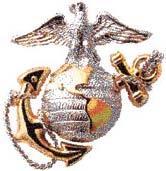 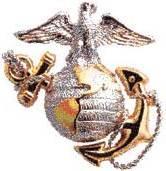 NRA LONG RANGE REGIONAL • NRA HIGH POWER REGIONAL December 16 - December 18, 2016NRA No.  ___________________		      Entry No. ____________________Last Name: ______________________ First Name: _________________	MI: ____
Address:  ___________________________________________________________
City:  __________________________ State: ______________  ZIP: ___________
Day Phone: (____)________________ Evening Phone: (____) _________________E-mail Address:    _____________________________________________________Weapons Type:  _____________ Serial Number:   __________________________Weapons Type:  _____________ Serial Number:   __________________________Weapons Type:  _____________ Serial Number:   __________________________Due to heightened security concerns aboard the installation I agree to the following: l. Adhere to the rules and regulations aboard the installation. 2. Limit weapons brought aboard the installation to only those that will be utilized during the match. Please add the following guest to the Guest List: Please circle where appropriateMATCH ENTRY FEES (Includes paid pullers) LONG RANGE PACKAGE (includes Palma & F-Class) Matches 1-2-3-4-5 (includes all aggregate matches)                                    ___ x $50.00 per individual=____
HIGH POWER PACKAGE - Matches 6-7-8-9-10-11 (includes all aggregate matches) ….……….…..... ___  x $70.00 per individual=____
INDIVIDUAL MATCHES*  (circle): 1-2-3-4-5-6-7-8-9-10-11 .………….............................................___  x $25.00 per Match = ____
CMP EIC  “LEG” MATCH (each) Circle One :  Rifle    Pistol....................…….................................___ x $30.00 per individual=____                         All Junior Competitors (Except LEG Match)   Half price per match     TOTAL FEES = ________________Signed: _____________________________________________	 Date: _________________________________________Make photocopies if additional forms are needed. Mail completed form and affidavit 
(if required) with check or M.O. for full amount payable to:High Desert Competitive Shooting ClubJohn L. Lucero74067 White Sands Dr, Twentynine Palms, CA 92277AFFIDAVIT AND LIABILITY AGREEMENTA. In compliance with Section 1613(a)(1) of The Corporation for the Promotion of RiflePractice and Firearms Safety Act, I hereby certify that:1. I have not been convicted of any Federal or State felony or violation ofSection 922 of title 18 United States Code, and
2. I am not a member of any organization that advocates the violent overthrow of the United States Government.B. In consideration for being permitted to participate in any match sponsored or supported by the National Rifle Association (NRA) or Civilian Marksmanship Program (CMP) I hereby agree to:1. Be bound by the NRA or CMP Competition Rules and Regulations;2. Waive any claim against the NRA or CMP and any organization sponsoring or supporting the match for any personal injury, loss, or damage that I might suffer in connection with the match, and3. Indemnify and hold harmless the NRA or CMP and any organization sponsoring or supporting the match from any claim of a third party arising from any negligent or wrongful conduct by me.Signed: __________________________________________Date: ________________Name (please print):__________________________Address:____________________________________Phone:_________________ Date of Birth:________Email (optional):_____________________________STATE OF                                             )) ss:)BEFORE ME, the undersigned Notary Public, appeared the person making the above certification and agreement, who under oath stated that he/she has read, understands and agrees to it, and that thecertification is true and correct to the best of his/her knowledge.SUBSCRIBED and SWORN TO before me, the undersigned Notary Public, on this _____day of ____________, 20______.________________________________.Notary PublicMy commission expires: ___________________CLASSIFICATION     LR         NRACLASSIFICATION     LR         NRA TYPE OF RIFLE CATEGORYHMHM M 1    MR    SER    Palma SERVICE   CIVILIAN  JUNIOR MM M 2    MR    SER    PalmaSERVICE   CIVILIAN  JUNIOR EXEX M 3    MR    SER    PalmaSERVICE   CIVILIAN  JUNIOR SSSS M 4-7 MR    SER    Palma SERVICE   CIVILIAN  JUNIOR MMMMF-CLASS (No Classifications) M 1-2-3  Any Rifle / Any Sight / Any RestF-CLASS (No Classifications) M 1-2-3  Any Rifle / Any Sight / Any RestUNCLUNCLF-CLASS (No Classifications) M 1-2-3  Any Rifle / Any Sight / Any RestF-CLASS (No Classifications) M 1-2-3  Any Rifle / Any Sight / Any Rest